STaRR: Supporting Translation of Research in Rural and Regional Settings rting Trnslation 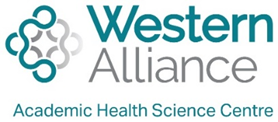 Expression of interest: Emerging Researcher Training ProgramWestern Alliance’s STaRR program aims to build research and research translation capacity in rural and regional health settings. STaRR is a multidimensional research translation capability building program.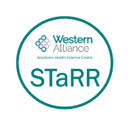 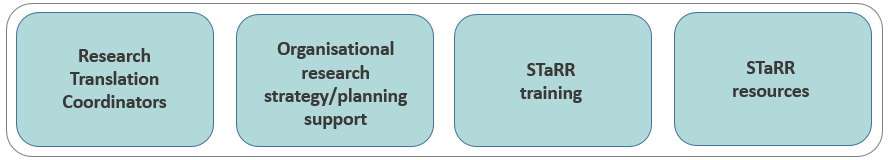 The aim of this program is to provide health practitioners with the foundational research skills needed to develop a research translation-focused project (i.e., a project that will develop evidence that will lead to changes in practice or policy, or use existing evidence to change current practice or policy). Approximately four hours of additional project work is required each week for five weeks between the two workshops to develop a research protocol or proposal. STaRR participants will receive mentoring support and access to just-in-time resources to assist them.  There will be an opportunity for STaRR participants to apply for grant funding to progress their research idea or translate the findings into practice. Who can participate?All health practitioners, including clinicians, program managers and health promotion staff working in health service or primary care settings at Western Alliance partner organisations (Barwon Health, Colac Area Health, East Grampians Health Service, Grampians Health, St John of God Healthcare in Ballarat, Geelong and Warrnambool, South West Healthcare, Western District Health Service, Western Victoria PHN) are invited to apply for the STaRR program. We encourage those with limited or no prior research experience to apply. Western Alliance covers the cost of the training program, so you do not need to pay to participate. Workshops overviewThe training will comprise of two 5-hour workshops that will be facilitated online. The workshops will be underpinned by the principles of research translation and will cover the following broad topics:Participants’ managers or team leaders will be invited to parts of the two workshops.How to complete your EOI1. Identify a translation-focused research idea (i.e., a project that will lead to changes in practice or policy) For support developing your research idea and completing your EOI, please contact your Western Alliance Research Translation Coordinator:Ballarat/East Grampians: Ella Ottrey Ella.Ottrey@eghs.net.au  Geelong/Colac: Michael Field  MField@cah.vic.gov.au Hamilton/Warrnambool: Louise Greenstock Louise.Greenstock@wdhs.net 2. Complete the EOI with your manager and ask that they sign it3. Nominate your team members (we recommend a minimum of additional two people to support the project, one must be your team leader or manager)4. Submit completed EOI by 5pm on Monday 29th August 2022 to olivia.king@barwonhealth.org.au For more information contact Olivia King olivia.king@barwonhealth.org.au or Emma West emma.west@deakin.edu.au TimelineSTaRR: Supporting Translation of Research in Rural and Regional Settings Expression of interest: emerging researcher trainingPlease complete the following questions with your manager or team leader (maximum 200 words per response)Please see this 15-minute clip which provides more information about the STaRR emerging researcher training and some tips for completing your expression of interestWe recommend contacting your local Research Translation Coordinator (RTC) to discuss your EOI and to support you as neededParticipant selection will be based on the strength of the responses to the following questions; however, selection will also consider geographic and organisational diversityPlease note that we may suggest alternative training and capability building strategies for some projects/ideasPlease describe the health problem or issue that you have identified at your organisation. Please briefly summarise some existing relevant research literature on your topic. What evidence is there to support your identified health problem or issue at your organisation? Can you describe some local data that suggests there is a problem or issue (e.g., waitlists, length of stay, frequency of incidents, etc.)? Please contact your RTC or your data management officer if you need help accessing relevant local data.What change or benefit/s do you anticipate by undertaking a research project on this health problem or issue? For example, change to local policy or clinical guidelines, change to practice within teams or across the organisation, increased awareness or understanding of a problem or issue, benefits to patients, teams, or organisations, etc.Who will be on your research / research translation team? Please state your team members’ names, role in their organisation and the role they will play in the project. Please note that your manager, team leader or senior clinician must be on your team, and other members may include practitioners, other managers/leaders, consumers, academic researchers etc. – please discuss with your RTC if you need help describing the roles of research team members.Your name: Employing organisation: Current role:	Email address: Phone number: Signature………………………………………………………..	.          Date………………………………………………Manager’s name: ……………………………………………………	Manager’s signature: ………………………………………..Submit completed EOI to olivia.king@barwonhealth.org.au by 5pm Monday 29th AugustEOI Checklist (please ensure the points below have been addressed prior to submitting your EOI):Have you described a healthcare practice or policy problem or gap for your organisation?      Does your idea have potential to lead to a change in healthcare practice and/or policy that is supported by your manager or team leader? Have you got some local data to demonstrate the scope of the problem?      Has your manager/leader agreed to support your participation in the program Has you manager/leader agreed to participate in parts of the training that relate to their role? Has your manager/leader agreed to support you to work on your research idea between the two workshops for approximately four hours per week for five weeks (please note, it may take longer than the five-week training period to complete your research protocol or proposal)? Have you identified a research team with at least two members other than yourself? Would participating in this program help to develop or enhance your research or research translation skills? 							*Training dates are subject to minor changes. We will give you as much notice as possible about any changes.General introduction to researchIntroduction to common data collection techniquesDeveloping a researchable questionIntroduction to data analysisEthics and governanceResearch dissemination and impactIntroduction to research methodsConsumer and stakeholder engagementIntroduction to a research translation frameworkWorking with your mentorEOIs Open 1st August, Close 29th August (5pm)Notification 12th SeptemberWorkshops(1) 20th October* and (2) 23rd November*